2020年吴兴区公开招聘中小学、幼儿园教师公告为进一步加强教师队伍建设，结合我区实际，决定面向社会公开招聘中小学、幼儿园教师。现将有关事项公告如下：一、招聘计划2020年吴兴区公开招聘中小学教师95名（其中：初中教师10名，小学教师85名）；招聘事业编制报备员额幼儿园教师27名（具体招聘学校及学科详见附件1）。二、招聘对象（一）中小学教师第一类：普通高校硕士研究生及以上学历的2018、2019、2020届毕业生（不限生源地和户籍地）；第二类：湖州生源或湖州户籍或已婚且配偶为湖州户籍的全日制普通高校大学本科学历的2018、2019、2020届毕业生。第三类：湖州师范学院（不含求真学院）全日制本科学历的2020届毕业生（不限生源地和户籍地）。（二）幼儿园教师1.湖州生源或湖州户籍或已婚且配偶为湖州户籍的全日制普通高校学前教育专业大专及以上学历的2018、2019、2020届毕业生;2.在吴兴区（含南太湖新区）范围内的幼儿园连续任教一年及以上，学历为大专及以上的在职在岗编外教师（不限生源地和户籍地）。以上中小学和幼儿园教师招聘对象中，限户籍地的要求户籍迁入时间截止到2020年6月28日；湖州户籍包含湖州市三县两区及南太湖新区；幼儿园 “连续任教一年及以上”指2019年8月31日前任教且至今一直在岗（不含实习和临时聘用人员）。三、招聘条件1.具有中华人民共和国国籍，拥护中国共产党的领导，遵守宪法和法律，品行端正，身心健康，有志于吴兴区的教育事业;2.取得普通话水平测试二级乙等及以上等级证书（报考初中语文和小学语文的教师须取得二级甲等及以上等级证书）;3.历届生需取得相应的教师资格证或《中小学和幼儿园教师资格考试合格证明》（需在有效期内），2020年应届毕业生教师资格证不作要求。⑴报名时，考生按教师资格证或《中小学和幼儿园教师资格考试合格证明》的任教学科选择相应的报考职位；尚未取得教师资格证或《中小学和幼儿园教师资格考试合格证明》的应届毕业生，根据所学专业选择相应的报考职位（所学专业与所报学科需基本匹配）。⑵高中和初中教师资格证可以报考初中、小学同学科职位；物理、化学、生物教师资格证可以报考科学职位；小学教师资格证只能报考小学职位；幼儿园教师资格证只能报考幼儿园职位。4.报考年龄要求35周岁及以下（1984年6月28日及以后出生）。其中，吴兴区乡镇幼儿园在职在岗编外教师报考乡镇中心幼儿园职位的，在乡镇幼儿园任教满10年和15年的，年龄可分别放宽至40周岁（1979年6月28日及以后出生）和45周岁（1974年6月28日及以后出生）。任教年限计算截止时间为2020年8月31日。四、招聘程序和方法（一）网上报名1.报名时间：2020年6月29日9时至7月5日17时。2.报名方式：考生通过微信扫一扫识别二维码，在规定时间内进行网上报名，逾期不再受理。每人限报一个职位。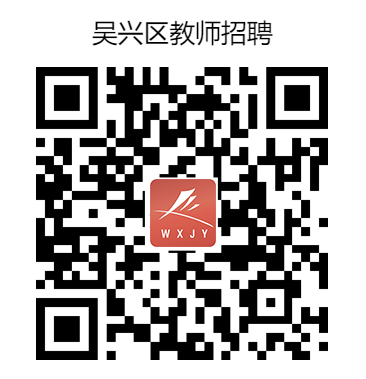 3.报名材料⑴应届生：①本人身份证；②户口本（不限生源地及户籍地的可不提供，已婚非湖州户籍的还需提供结婚证及配偶户口本）；③高校毕业生就业推荐表（需填写好，高校同意推荐并盖章，无法提供的，由本人提供书面说明）；④教师资格证或《中小学和幼儿园教师资格考试合格证明》（没有的可不提供）; ⑤普通话水平测试等级证书。以上资料需拍照上传原件。⑵历届生：①本人身份证；②户口本（不限生源地及户籍地的可不提供，已婚非湖州户籍的还需提供结婚证及配偶户口本）；③毕业证书；④教师资格证或《中小学和幼儿园教师资格考试合格证明》；⑤普通话水平测试等级证书；⑥已在编人员提供单位及县（区）主管部门同意报考相关材料；⑦在职在岗编外幼儿教师提供任教年限相关材料（模板详见附件2）。以上资料需拍照上传原件。（二）资格审核资格审核时间：2020年6月29日9时至7月6日16时。 资格审核期间，报名人员可登入报名系统查询结果。资格审核通过的人员不能修改报名信息和改报其他岗位，未通过的人员可在报名时间内再次报名并接受资格审核。招聘人数3人及以下的职位，招聘人数与报名人数须达到1:3方可开考，招聘人数4人及以上的，须达到1:2方可开考。不足比例的，按比例相应核减或取消招聘计划，并在吴兴区人民政府网站（www.wuxing.gov）和吴兴人力资源网（www.wxrl.com.cn )公布。如招聘职位取消的，考生自接到通知起24小时内可改报其他岗位。（三）笔试1.时间地点笔试时间为2020年7月11日（星期六）上午9:00-11:00，笔试地点详见准考证。考生于7月10日前登入报名系统，填写《考生健康申请表》上传，并下载打印准考证，凭准考证和身份证入场参加笔试，笔试有关事宜请于2020年7月10日前登录吴兴区人民政府网站（www.wuxing.gov）和吴兴人力资源网（www.wxrl.com.cn )查阅。2.笔试内容⑴中小学教师笔试内容：参照教育部颁布的教师资格证考试初中、小学笔试大纲，主要包括综合素质和教育教学知识与能力，整合中学和小学内容，总分100分，一张试卷；⑵幼儿园教师笔试内容：参照教育部颁布的教师资格证考试幼儿园笔试大纲，主要包括综合素质和保教知识与能力，总分100分，一张试卷。笔试结束后，根据考生笔试成绩，分职位从高分到低分确定参加教学能力测评对象，招聘人数3人及以下的职位按1：4的比例确定参加教学能力测评对象，招聘人数4人及以上的职位按1：3的比例确定参加教学能力测评对象。（四）教学能力测评1.时间地点：教学能力测评时间、地点另行通知。2.测评内容：文化类学科测评课堂教学能力，课堂教学能力得分即为教学能力测评总分；技能类学科（主要指音乐、体育、美术、信息技术、幼儿教育）测评教学基本功和课堂教学能力，教学基本功占教学能力测评总分的20%，课堂教学能力占教学能力测评总分的80%。⑴“教学基本功”测评。针对音乐、体育、美术、信息技术、幼儿教育考生。主要测评报考对象的学科教学基本技能技巧。由学科专家考评小组评定，总分100分。⑵“课堂教学能力”测评。采用微型课的形式进行。主要测评报考对象的课堂组织能力、实施能力、课堂应变能力及课堂教学素养。由学科专家考评小组评定，总分100分。教学能力测评总分100分，总分低于60分的为不合格，不再列为结构化面试对象。按照笔试成绩占20%、教学能力测评成绩占40%计算成绩，分职位按招聘人数1:2的比例从高分到低分确定结构化面试对象；参加教学能力测评人数不足1:2的按实推荐。    教学能力测评开始前两天以内，报考人员确认不参加教学能力测评的，相关岗位不再递补。（五）结构化面试结构化面试的时间和地点另行通知。结构化面试总分100分，低于60分的为不合格，不能列为体检、考察对象。按照笔试成绩占20%、教学能力测评成绩占40%、结构化面试成绩占40%计算总成绩，分职位按招聘人数1∶1的比例从高分到低分确定体检对象（总分相同时以笔试成绩高者为先，若笔试成绩也相同时，以结构化面试成绩高者为先）。面试开始前两天以内，入围面试人员放弃面试资格的，相关岗位不再递补。（六）体检由区教育局、区人力社保局和招聘单位组织实施，费用由考生自理。体检参照公务员考试录用体检标准和程序执行，体检合格人员确定为考察对象。体检对象不按规定的时间、地点参加体检的，视作自愿放弃。（七）考察由招聘单位和区教育局组织实施，考察标准和程序参照浙江省公务员录用考察有关规定执行。（八）公示体检、考察结束后，拟聘用人员名单通过吴兴区人民政府网站（www.wuxing.gov）和吴兴人力资源网（www.wxrl.com.cn )向社会公示7个工作日。在体检、考察、公示等环节，入围人员自愿放弃或体检、考察不合格、或经公示有影响聘用情形的，取消聘用资格，空缺岗位可以在该岗位面试合格人员中按总成绩从高分到低分依次递补。拟聘用人员公示后自愿放弃的，空缺岗位不再递补。递补人员的体检、考察、公示等按规定执行。（九）志愿择校公示期满，对拟聘用人员没有异议或反映问题经查实不影响聘用的，由区人力社保局、区教育局统一组织择校，分职位按总成绩从高分到低分的排名顺序，由拟聘用人员依次现场填报志愿，选择学校。因怀孕等原因未完成体检、考察、公示环节的人员暂不参加志愿择校。（十）办理聘用手续拟聘用人员按浙江省事业单位人员聘用有关规定于2020年8月统一办理聘用手续。拟聘用人员无正当理由未按规定时间地点报到、未能按时取得毕业证书或在聘用前出现影响录用情形的，取消聘用资格。五、招聘咨询咨询电话（咨询时间为工作日时间）：0572-2289281（区教育局），0572-2289373（区人力社保局）。六、有关事项1.已就业人员由本人负责妥善处理与原单位之间的聘用关系。2.吴兴区机关事业单位在编人员不得报考。3.2020届毕业生要求2021年12月底前取得教师资格证或《中小学和幼儿园教师资格考试合格证明》，否则予以解聘。4.报考人员提供信息必须真实、准确，如发现有弄虚作假行为的，将取消资格，并记入吴兴区公开招考诚信档案库，情节严重的将通知有关单位严肃处理。5.在此次考试中有违规违纪行为的，一经发现即取消资格，并记入吴兴区公开招考诚信档案库。七、疫情防控要求根据疫情防控工作有关要求，报名资格审核通过后，考生须申领湖州“健康码”。“健康码”非绿码的考生以及考前14天内有国内疫情中、高风险地区或国（境）外旅居史但无发热（腋下37.3℃以上）、干咳、乏力、咽痛、腹泻等任一症状（以下称相关症状）的考生，须提供考前7天内核酸检测阴性（或既往血清特异性IgG抗体检测阳性）的证明材料方可参加笔试。“健康码”非绿码的考生，以及考前14天内有国内疫情中、高风险地区或国（境）外旅居史且有相关症状的考生，须在我省定点医院进行诊治，并提供考前7天以内2次（间隔24小时以上）核酸检测阴性证明材料方可参加笔试。“健康码”为绿码但出现相关症状的考生，应当主动到定点医院检测排查。既往新冠肺炎确诊病例，无症状感染者及密切接触者，应当在报名时主动向招考单位报告。除提供考前7天内核酸检测阴性证明材料外，还须出具肺部影像学检查无异常的证明，方可参加笔试。资格审核通过的考生，考试前主动减少外出和不必要的聚集、人员接触。乘坐公共交通工具时应戴口罩，要加强途中防护，尽量与他人保持合理间距，途中尽量避免用手接触公共交通工具上的物品，并及时进行手部清洁消毒。凡隐瞒或谎报旅居史、接触史、健康状况等疫情防控重点信息的，不配合工作人员进行健康检疫、询问、查询、送诊等造成严重后果的，取消相应资格。附件：1.2020年吴兴区公开招聘中小学、幼儿园教师职位表      2.吴兴区在职在岗编外幼儿教师任教经历                      湖州市吴兴区教育局湖州市吴兴区人力资源和社会保障局                 2020年6月28日附件12020年吴兴区公开招聘中小学、幼儿园教师职位表附件2吴兴区在职在岗编外幼儿教师任教经历          同志（身份证号：                    ）为我单位在职在岗编外教师，自          年     月     日起至今一直在我单位任教，中间未中断。计算至2020年8月31日，该同志的教龄为        年        个月。                                （单位盖章）                                  年     月     日职位职位代码招聘人数招聘学校及人数初中语文1011湖州十二中1初中数学1023湖州四中教育集团1，湖州十二中1，弁南中学1初中英语1031湖州四中教育集团1初中科学1041湖州十二中1初中体育1054湖州四中教育集团2，织里镇中1，妙西学校1初中合计初中合计10小学语文A组2019爱山小学教育集团3，爱山小学教育集团常溪小学3，吴兴一小1，晟舍小学1，弁南小学1小学语文B组2029湖师附小教育集团井安小学2，吴兴实验小学6，妙西学校1小学语文C组20311新风实验小学教育集团11小学语文D组2049东风小学教育集团3，凤凰小学1，织里实验小学2，太湖小学2，常路学校1小学语文E组2059月河小学教育集团3，文苑小学2，上强小学2，戴山学校1，环渚学校1小学数学A组2068新风实验小学教育集团2，东风小学教育集团2，吴兴一小1，晟舍小学2，塘甸小学1小学数学B组2078月河小学教育集团1，湖师附小教育集团井安小学1，吴兴实验小学3，常路学校1，戴山学校1，环渚学校1小学英语2085爱山小学教育集团1，吴兴实验小学2，轧村小学1，漾西学校1小学科学2093东风小学教育集团1，新风实验小学教育集团2小学音乐2103湖师附小教育集团井安小学1，弁南小学1，漾西学校1小学体育2116爱山小学教育集团常溪小学1，湖师附小教育集团井安小学1，新风实验小学教育集团1，吴兴实验小学1，晟舍小学1，太湖小学1小学美术2122月河小学教育集团1，东风小学教育集团1小学信息技术2133爱山小学教育集团常溪小学1，新风实验小学教育集团2小学合计小学合计85幼儿园A组3016实验幼儿园1，清河幼儿园1，南太湖幼儿园1，市北幼儿园1，仁北幼儿园2幼儿园B组3025第一幼儿园1，开发区实验幼儿园1，夹山漾幼儿园2，东风幼儿园1幼儿园C组3035第三幼儿园1，蓝天实验幼儿园1，童星幼儿园1，西风漾幼儿园1，长东幼儿园1幼儿园D组3046晟舍幼儿园2，织北幼儿园1，织东幼儿园1，东林镇中心幼儿园1，仁皇山中心幼儿园1幼儿园E组3055八里店中心幼儿园1，高新区中心幼儿园1，白雀中心幼儿园1，新蕾中心幼儿园1，埭溪镇中心幼儿园1幼儿园合计幼儿园合计27招聘总人数招聘总人数122